Отчет о проведении мероприятий приуроченных к празднованию 200-летия со дня рождения Н.Я. Данилевского 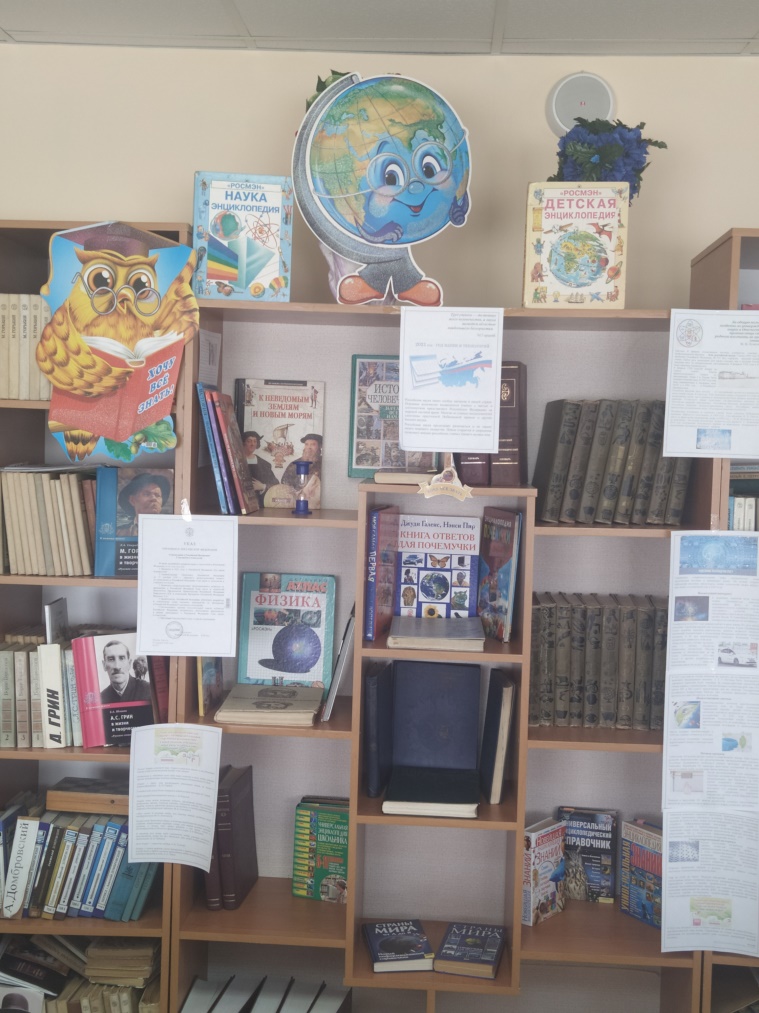 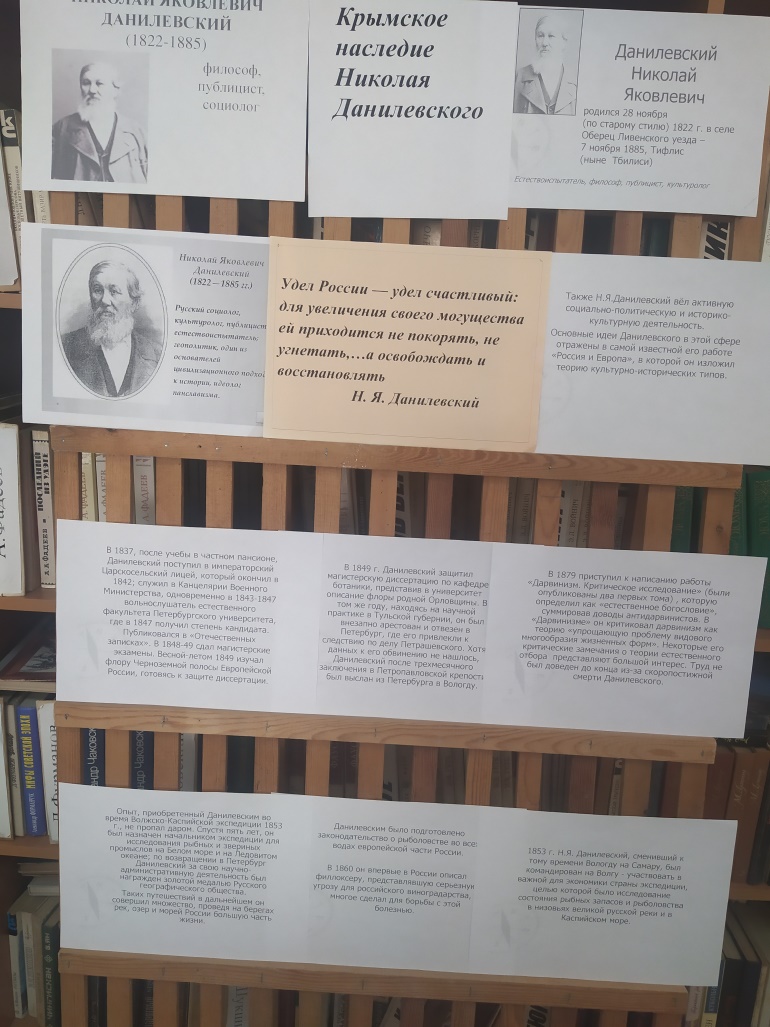 1В библиотеке оформлена тематическая выставка посвященная жизни и творчеству Н.Я. ДанилевскогоВ течении недели2Проведены классные часы, приуроченные к празднованию 200-летия со дня рождения Н.Я. ДанилевскогоВ течении недели